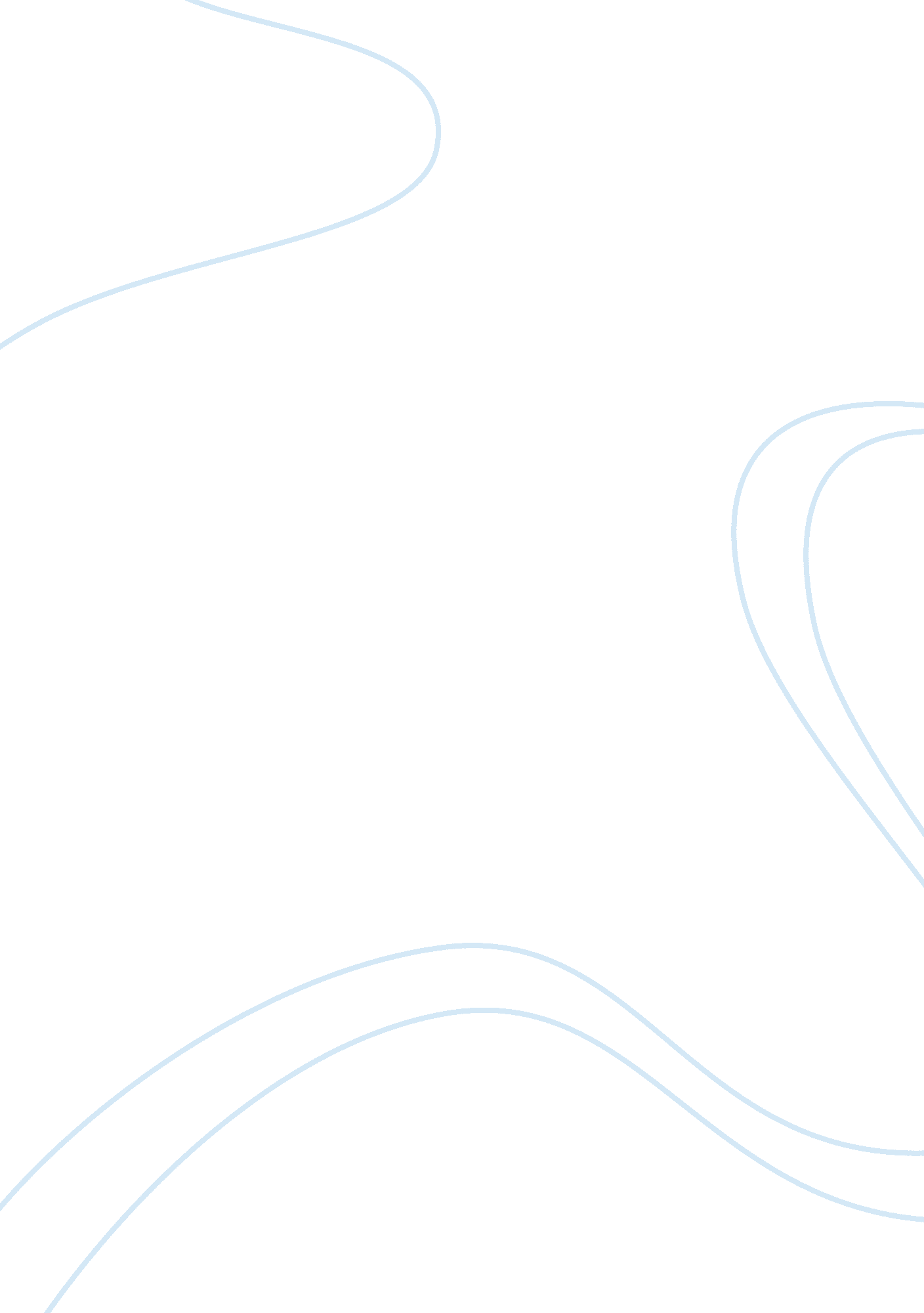 Working in an oil company using education in engineering - resume cv exampleEngineering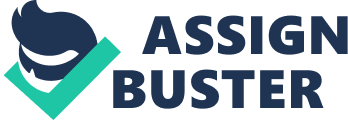 Working in an Oil Company Using Education in Engineering Dear recruiting manager, Responding to your request to submit my resume to you for consideration in job opening after my graduation, I would hereby wish to provide my official application for the position of Flow Assurance Assistant in your organization. I have been involved in Flow assurance, business development, project management, and petroleum engineering activities in the companies where I have worked before. 
My interest in writing and drawing gives me a good foundation to engage in activities related to flow assurance design. I can also write good engineering reports and play a good role in project management teams. For the past year, I have been engaged in fieldwork activities related to petroleum engineering and engineering research. I also have firsthand experience in generating business deals through business development and sales management in engineering companies. I have achieved a lot during my work life. For instance, I won a certificate of participation for completing project management in my previous company successfully as a key team player. I believe in corporate social responsibility, and I support activities that promote environmental sustainability through green activities, especially in oil and gasoline engineering companies. 
I am hoping to hear from you soon. Thank you for your consideration. 
Best regards, 

Abdul Akoufi 